ESCUELA COMERCIAL CAMARA DE COMERCIO.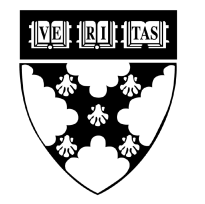 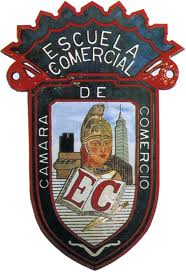 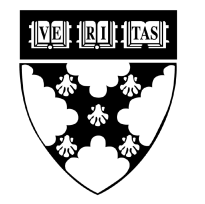 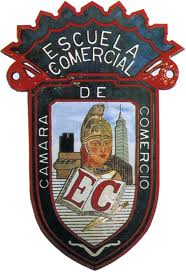 OBJETIVO: El alumno comprenderá el contenido del  tercer y cuarto capítulo del libro los pasos perdidos de Alejo Carpentier-paginas 75-186OBSERVACION: El alumno realizara una síntesis sobre estos capítulos  del libro los pasos perdidos de Alejo Carpentier, utilice este formato y escrito a mano con letra legible, mínimo cuatro hojas de contenido- Presentar el  trabajo en un folder de evidencia color azul.SI ERES DE LOS ALUMNOS QUE ESTUVISTE PRESENTE CUANDO REALIZAMOS LA LECTURA EN CLASES, TIENES QUE PASAR EL BORRADOR REALIZADO EN CLASES A ESTE  FORMATO Y REDACTA EL ESCRITO A MANO.Leer es muy importante para crear las condiciones de un pensamiento crítico y propositivo, Las personas que leen suelen tener mayor nivel de concentración, y el lector tendrá la habilidad de poner toda su atención en las cosas prácticas de la vida. También desarrolla la objetividad y la toma de decisiones. Por ello el presente trabajo vale el 40% de la evaluación.ESCUELA COMERCIAL CAMARA DE COMERCIO.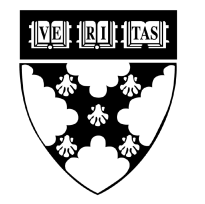 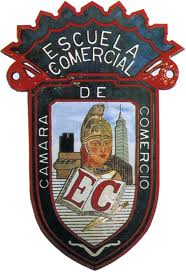 OBJETIVO: El alumno comprenderá el contenido del  tercer y cuarto capítulo del libro los pasos perdidos de Alejo Carpentier-paginas 187-278OBSERVACION: El alumno realizara una síntesis sobre estos capítulos  del libro los pasos perdidos de Alejo Carpentier, utilice este formato y escrito a mano con letra legible, mínimo cuatro hojas de contenido- Presentar el  trabajo en un folder de evidencia color azul.Leer es muy importante para crear las condiciones de un pensamiento crítico y propositivo, Las personas que leen suelen tener mayor nivel de concentración, y el lector tendrá la habilidad de poner toda su atención en las cosas prácticas de la vida. También desarrolla la objetividad y la toma de decisiones. Por ello el presente trabajo vale el 40% de la evaluación.MATERIA: FIOSOFIAGRUPO/53ATEMA: Tarea de filosofía del DIA 6 DE octubre del 2017PROFESORA: Violeta  Palapa SánchezMATERIA: FIOSOFIAGRUPO/53ATEMA: Tarea de filosofía del DIA 10 DE octubre del 2017PROFESORA: Violeta  Palapa Sánchez